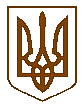 Баришівська селищна рада                                                                                                                                Броварського районуКиївської областіVIII скликанняР І Ш Е Н Н Явід «25» червня 2021 року 							№  проєктПро затвердження уточненого фінансового плану КНП «Центр первинної медико – санітарної допомоги» Баришівської селищної ради Київської області на 2021 рікВідповідно до статті 26, статті 60 Закону України “Про місцеве самоврядування в Україні”, керуючись наказом Міністерства економічного розвитку і торгівлі України від 02 березня 2015 року № 205 «Про затвердження Порядку складання, затвердження та контролю виконання фінансового плану суб’єкта господарювання державного сектору економіки», , враховуючи звернення головного лікаря КНП «ЦПМСД» Баришівської селищної ради Київської області Ковриги П.О, селищна рада вирішила:Затвердити уточнений фінансовий план комунального некомерційного підприємства «Центр первинної медико-санітарної допомоги» Баришівської селищної ради на 2021 рік (додається).Контроль за виконанням рішення покласти на постійну комісію селищної ради з питань соціально – економічного, інвестиційного, культурного розвитку, бюджету, фінансів та цін.Секретар ради 								Надія СЛУХАЙ